Муниципальное дошкольное образовательноебюджетное учреждение детский сад № 81 r.Сочи Сочи,.r., 354071, Краснодарский край, r.Сочи, ул.Чайковского, д.47ател. 8622545742,факс 8622545742Приказ № 14-ВОТ 26.02.20 Г.О зачисленииПРИКАЗЫВАЮ:Зачислить в группу 2 Б вторая младшая следующих воспитанников:Кузнецова Варвара ТимуровнаЗачислить в группу ГКП Al смеш. дошкольная следующих воспитанников:ШариповаИринаРинатовнаЗаведующий 00	Шевченко Валентина Александровна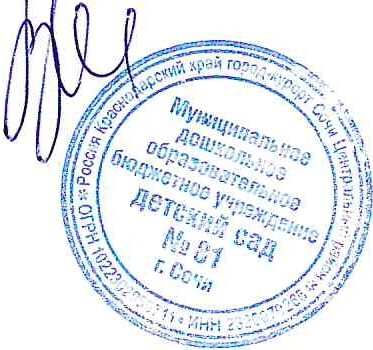 